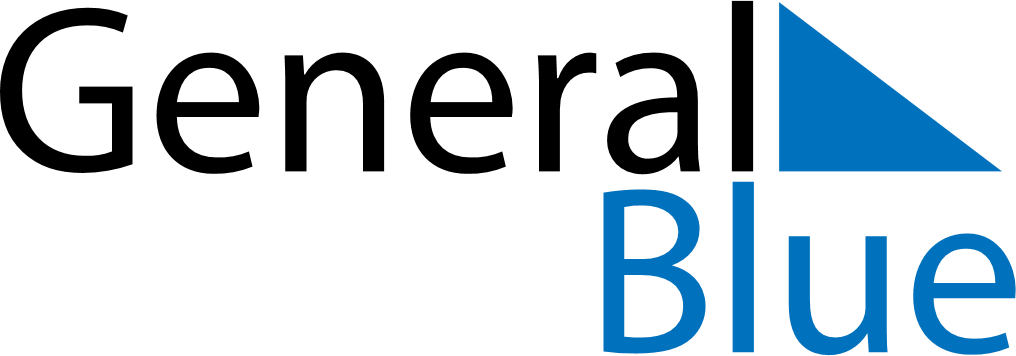 May 2024May 2024May 2024May 2024May 2024May 2024Huddinge, Stockholm, SwedenHuddinge, Stockholm, SwedenHuddinge, Stockholm, SwedenHuddinge, Stockholm, SwedenHuddinge, Stockholm, SwedenHuddinge, Stockholm, SwedenSunday Monday Tuesday Wednesday Thursday Friday Saturday 1 2 3 4 Sunrise: 4:49 AM Sunset: 8:41 PM Daylight: 15 hours and 51 minutes. Sunrise: 4:46 AM Sunset: 8:43 PM Daylight: 15 hours and 56 minutes. Sunrise: 4:44 AM Sunset: 8:45 PM Daylight: 16 hours and 1 minute. Sunrise: 4:41 AM Sunset: 8:48 PM Daylight: 16 hours and 6 minutes. 5 6 7 8 9 10 11 Sunrise: 4:38 AM Sunset: 8:50 PM Daylight: 16 hours and 11 minutes. Sunrise: 4:36 AM Sunset: 8:52 PM Daylight: 16 hours and 16 minutes. Sunrise: 4:33 AM Sunset: 8:55 PM Daylight: 16 hours and 21 minutes. Sunrise: 4:31 AM Sunset: 8:57 PM Daylight: 16 hours and 26 minutes. Sunrise: 4:29 AM Sunset: 9:00 PM Daylight: 16 hours and 30 minutes. Sunrise: 4:26 AM Sunset: 9:02 PM Daylight: 16 hours and 35 minutes. Sunrise: 4:24 AM Sunset: 9:04 PM Daylight: 16 hours and 40 minutes. 12 13 14 15 16 17 18 Sunrise: 4:21 AM Sunset: 9:06 PM Daylight: 16 hours and 45 minutes. Sunrise: 4:19 AM Sunset: 9:09 PM Daylight: 16 hours and 49 minutes. Sunrise: 4:17 AM Sunset: 9:11 PM Daylight: 16 hours and 54 minutes. Sunrise: 4:15 AM Sunset: 9:13 PM Daylight: 16 hours and 58 minutes. Sunrise: 4:12 AM Sunset: 9:15 PM Daylight: 17 hours and 3 minutes. Sunrise: 4:10 AM Sunset: 9:18 PM Daylight: 17 hours and 7 minutes. Sunrise: 4:08 AM Sunset: 9:20 PM Daylight: 17 hours and 11 minutes. 19 20 21 22 23 24 25 Sunrise: 4:06 AM Sunset: 9:22 PM Daylight: 17 hours and 15 minutes. Sunrise: 4:04 AM Sunset: 9:24 PM Daylight: 17 hours and 20 minutes. Sunrise: 4:02 AM Sunset: 9:26 PM Daylight: 17 hours and 24 minutes. Sunrise: 4:00 AM Sunset: 9:28 PM Daylight: 17 hours and 28 minutes. Sunrise: 3:58 AM Sunset: 9:30 PM Daylight: 17 hours and 32 minutes. Sunrise: 3:56 AM Sunset: 9:32 PM Daylight: 17 hours and 36 minutes. Sunrise: 3:55 AM Sunset: 9:34 PM Daylight: 17 hours and 39 minutes. 26 27 28 29 30 31 Sunrise: 3:53 AM Sunset: 9:36 PM Daylight: 17 hours and 43 minutes. Sunrise: 3:51 AM Sunset: 9:38 PM Daylight: 17 hours and 47 minutes. Sunrise: 3:50 AM Sunset: 9:40 PM Daylight: 17 hours and 50 minutes. Sunrise: 3:48 AM Sunset: 9:42 PM Daylight: 17 hours and 54 minutes. Sunrise: 3:46 AM Sunset: 9:44 PM Daylight: 17 hours and 57 minutes. Sunrise: 3:45 AM Sunset: 9:46 PM Daylight: 18 hours and 0 minutes. 